Assessment Guidance Risk AssessmentRisk AssessmentRisk AssessmentRisk AssessmentRisk AssessmentRisk Assessment for the activity ofBluetits Netball ClubBluetits Netball ClubDate19/06/22Unit/Faculty/DirectorateAssessorLine Manager/SupervisorSigned offPART A PART A PART A PART A PART A PART A PART A PART A PART A PART A PART A (1) Risk identification(1) Risk identification(1) Risk identification(2) Risk assessment(2) Risk assessment(2) Risk assessment(2) Risk assessment(3) Risk management(3) Risk management(3) Risk management(3) Risk managementHazardPotential ConsequencesWho might be harmed(user; those nearby; those in the vicinity; members of the public)InherentInherentInherentResidualResidualResidualFurther controls (use the risk hierarchy)HazardPotential ConsequencesWho might be harmed(user; those nearby; those in the vicinity; members of the public)LikelihoodImpactScoreControl measures (use the risk hierarchy)LikelihoodImpactScoreFurther controls (use the risk hierarchy)Adverse weather conditions on outdoor courtsA player may cause damage to herself or others as a result of a slip on a wet or icy court, for example, sprain their ankle. All individuals326Any small spills will be cleared up before activity commences. A decision by the captains shall be made about play on wet courts and play on wet courts will be avoided to prevent falls. 224Slips and tripsA player may trip during sessions and cause harm to herself or others. All individuals 236All players will be required to wear appropriate sports clothing and trainers with good grip. 133Pre-existing medical conditionsPre-existing medical conditions may be aggravated due to physical activity. Members with pre-existing medical conditions. 133Members shall be encouraged to notify the committee of any medical conditions in order to make adjustments to accommodate these. 122Hit by a ball Players risk being hit by a ball during activity due to the fast-paced nature of netball. All individuals 313Ensure catching and passing skills are covered in the first session and ensuring members know what is going on around them.212Injury during Competitive game play Risk of injury to self or others through accidental contact or collisions. All individuals326Ensure players are of a good standard to be playing competitively, that they are aware of the posts and other players. Ensure that spectators are sat in a suitable area, away from the pitch and in the stands and aware of what is going on, on the pitch.First aid on site.224Road accident Accident due to travel to/from matches may result in injury to players. All individuals and those in the vicinity of the vehicle. 155Drivers must have a current, clean driving license and if driving a SUSU minibus have passed the SUSU minibus test. Driver will not use mobile phone unless the vehicle is safely parked. Driver will inform DVLA of any pre-existing medical conditions that may affect their driving. Drivers must adhere to reasonable working hours, and take a 15-minute break for every 2-hours of driving. Driver will not drive if under the influence of alcohol, drugs or medication.133Accidents from jewelleryPotential injury exists from jewellery worn during play such as puncture wounds and ripped piercingsAll individuals wearing jewellery 224Players will be advised to remove any jewellery before taking part in any activity. 122TheftLoss of personal propertyAll Individuals 236All players will be encouraged to not leave personal valuables unattended. 133PART B – Action PlanPART B – Action PlanPART B – Action PlanPART B – Action PlanPART B – Action PlanPART B – Action PlanPART B – Action PlanPART B – Action PlanRisk Assessment Action PlanRisk Assessment Action PlanRisk Assessment Action PlanRisk Assessment Action PlanRisk Assessment Action PlanRisk Assessment Action PlanRisk Assessment Action PlanRisk Assessment Action PlanPart no.Action to be taken, incl. CostBy whomTarget dateTarget dateReview dateOutcome at review dateOutcome at review date1Clean any hazards on court and suspend play in the case of slippery courts A, B and NAMS captain 06/09/2206/09/2226/05/232Players to be advised to wear appropriate clothing and footwear with grip. A, B and NAMS captain06/09/2206/09/2226/05/233Notify sessions leads of any pre-existing medical conditions or relevant information. A, B and NAMS Captain06/09/2206/09/2226/05/234Teaching of safe technique and briefing of care to be taken A, B and NAMS captain06/09/2206/09/2226/05/235First aid kit to be taken to matches A, B and NAMS captain06/09/2206/09/2226/05/236CC to check all drivers have clean driving license and any mini-bus drivers to have passed testClub captain06/09/2206/09/2226/05/237Jewellery to be removed before activityA, B and NAMS captain06/09/2206/09/2226/05/238Members to be advised not to leave valuables unattended and to lock away if possible. A, B and NAMS captain06/09/2206/09/2226/05/23Responsible manager’s signature: 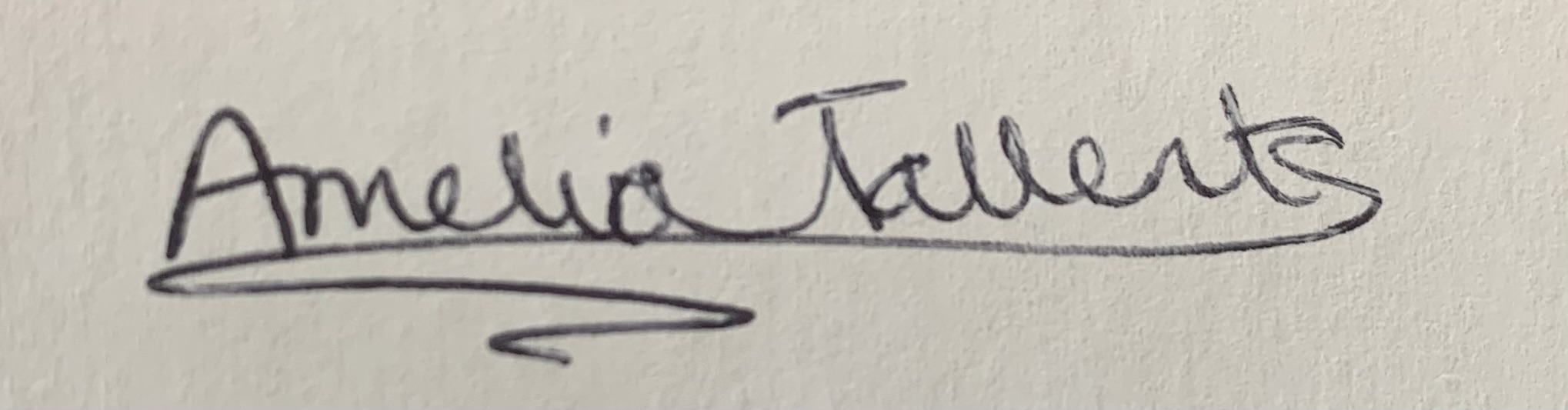 Responsible manager’s signature: Responsible manager’s signature: Responsible manager’s signature: Responsible manager’s signature: Responsible manager’s signature: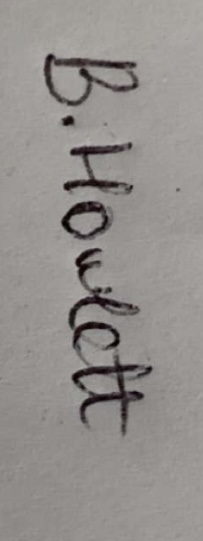 Responsible manager’s signature:Responsible manager’s signature:Print name: AMELIA TALLENTSPrint name: AMELIA TALLENTSPrint name: AMELIA TALLENTSPrint name: AMELIA TALLENTSDate: 19/06/22Print name: BELLE HOWLETTPrint name: BELLE HOWLETTDate: 19/06/22EliminateRemove the hazard wherever possible which negates the need for further controlsIf this is not possible then explain whySubstituteReplace the hazard with one less hazardousIf not possible then explain whyPhysical controlsExamples: enclosure, fume cupboard, glove boxLikely to still require admin controls as wellAdmin controlsExamples: training, supervision, signagePersonal protectionExamples: respirators, safety specs, glovesLast resort as it only protects the individualLIKELIHOOD5510152025LIKELIHOOD448121620LIKELIHOOD33691215LIKELIHOOD2246810LIKELIHOOD11234512345IMPACTIMPACTIMPACTIMPACTIMPACTImpactImpactHealth & Safety1Trivial - insignificantVery minor injuries e.g. slight bruising2MinorInjuries or illness e.g. small cut or abrasion which require basic first aid treatment even in self-administered.  3ModerateInjuries or illness e.g. strain or sprain requiring first aid or medical support.  4Major Injuries or illness e.g. broken bone requiring medical support >24 hours and time off work >4 weeks.5Severe – extremely significantFatality or multiple serious injuries or illness requiring hospital admission or significant time off work.  LikelihoodLikelihood1Rare e.g. 1 in 100,000 chance or higher2Unlikely e.g. 1 in 10,000 chance or higher3Possible e.g. 1 in 1,000 chance or higher4Likely e.g. 1 in 100 chance or higher5Very Likely e.g. 1 in 10 chance or higher